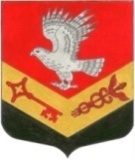 МУНИЦИПАЛЬНОЕ ОБРАЗОВАНИЕ«ЗАНЕВСКОЕ ГОРОДСКОЕ ПОСЕЛЕНИЕ»ВСЕВОЛОЖСКОГО МУНИЦИПАЛЬНОГО РАЙОНАЛЕНИНГРАДСКОЙ ОБЛАСТИСОВЕТ ДЕПУТАТОВ ТРЕТЬЕГО СОЗЫВАРЕШЕНИЕ26.09.2018 года                                                                                       № 46гп.Янино-1Об утверждении Порядка выявления, перемещения, хранения, утилизации брошенных, разукомплектованных, бесхозных транспортных средств на территории МО «Заневское городское поселение»В соответствии с Федеральными законами от 06.10.2003 № 131-ФЗ «Об общих принципах организации местного самоуправления в Российской Федерации», от 10.12.1995 № 196-ФЗ «О безопасности дорожного движения», уставом муниципального образования «Заневское городское поселение» Всеволожского муниципального района Ленинградской области, в целях благоустройства территории МО «Заневское городское поселение», освобождения ее от бесхозяйного, брошенного, разукомплектованного автотранспорта, устранения помех движению транспорта и пешеходов, облегчения механизированной уборки улиц и дворовых территорий совет депутатов принял РЕШЕНИЕ: 1.Утвердить Порядок выявления, перемещения, хранения, утилизации брошенных, разукомплектованных, бесхозных транспортных средств на территории муниципального образования «Заневское городское поселение» Всеволожского муниципального района Ленинградской области согласно приложению.	2.Опубликовать настоящее решение в официальных средствах массовой информации.3.Решение вступает в силу после дня его опубликования.4.Контроль за исполнением настоящего решения возложить на постоянно действующую депутатскую  комиссию  по промышленности, сельскому хозяйству, жилищно-коммунальному хозяйству, транспорту, связи и благоустройству.Глава муниципального образования                                        В.Е.КондратьевПриложениек решению совета депутатовот  26.09.2018 года  № 46Порядоквыявления, перемещения, хранения, утилизации брошенных,
разукомплектованных, бесхозных транспортных средств на территории
муниципального образования «Заневское городское поселение» Всеволожского муниципального района Ленинградской областиОбщие положенияНастоящий Порядок определяет процедуру выявления, перемещения, хранения, утилизации брошенных, разукомплектованных, бесхозяйных транспортных средств на территории муниципального образования «Заневское городское поселение» Всеволожского муниципального района Ленинградской области (далее - муниципальное образование), которые представляют угрозу безопасности жизнедеятельности граждан, создают помехи дорожному движению, движению специального и иного транспорта, дорожной сети и дворовых территорий, нарушают архитектурный облик и препятствуют его благоустройству и озеленению.Порядок не распространяется на правоотношения, связанные с задержанием транспортного средства и запрещением его эксплуатации, предусмотренные статьей 27.13 Кодекса Российской Федерации об административных правонарушениях.Для целей настоящего Порядка используются следующие понятия:	брошенное транспортное средство - транспортное средство, в том числе разукомплектованное, оставленное собственником с целью отказа от права собственности на него, в том числе имеющее видимые признаки неиспользуемого (спущенные шины, выбитые стекла, открытые двери и иным образом разукомплектованное), а также брошенные высвободившиеся номерные агрегаты транспортного средства.  Дополнительными признаками такого	транспортного средства являются: наличие видимых неисправностей, при которых эксплуатация транспортного средства запрещается, нахождение указанного транспортного средства вне предназначенных для этого местах и с нарушением Правил благоустройства, содержания и обеспечения санитарного состояния территории муниципального образования «Заневское городское поселение» Всеволожского муниципального района Ленинградской области, утвержденных решением совета депутатов МО «Заневское городское поселение»;бесхозяйное транспортное средство (бесхозяйный высвободившийсяномерной агрегат транспортного средства) - транспортное средство, которое не имеет владельца или владелец которого неизвестен и которое признано бесхозяйным в установленном законом порядке. Основными признаками такого	транспортного	средства	являются:	отсутствие	его на специализированном учете в органах ГИБДД, наличие видимых неисправностей, при которых эксплуатация транспортного средства запрещается.Организацию работ по выявлению брошенных и бесхозяйных транспортных средств на территории муниципального образования осуществляет администрация муниципального образования «Заневское городское поселение» Всеволожского муниципального района Ленинградской области (далее - администрация).Расходы по перемещению, хранению и утилизации бесхозяйных транспортных средств осуществляются за счет средств местного бюджета после признания права муниципальной собственности на них.Расходы по перемещению, хранению и утилизации брошенных транспортных средств осуществляются за счет средств собственника транспортного средства.Перемещение брошенных или бесхозяйных транспортных средств на территорию специализированных стоянок, их хранение, выдачу и утилизацию осуществляет специализированная организация. Выбор специализированной организации осуществляется администрацией в соответствии с действующим законодательством.Организация работы по выявлению и перемещениюброшенного транспортного средстваАдминистрация на основании сообщений от органов ГИБДД, организаций, осуществляющих уборку и благоустройство территории поселения, а также иных организаций и граждан осуществляет сбор информации о наличии брошенных транспортных средств на территории муниципального образования.При выявлении брошенного транспортного средства должностными лицами администрации производится его осмотр, фотографирование, составляется акт осмотра по форме согласно приложению № 1 к настоящему Порядку.На лобовое стекло, а при отсутствии такового на иное видное место брошенного транспортного средства прикрепляется извещение с указанием того, что владелец транспортного средства обязан в течение трех суток произвести его перемещение в места, предназначенные для ремонта, хранения или стоянки транспортных средств, в соответствии с приложением  № 2 к настоящему Порядку.Одновременно, с целью получения информации о собственнике брошенного транспортного средства, администрацией направляется соответствующий запрос в органы ГИБДД.В случае если в органах ГИБДД отсутствует информация о собственнике транспортного средства, его перемещение производится в порядке, предусмотренном разделом 3 настоящего Порядка.Если органом ГИБДД предоставлена информация о собственнике транспортного средства, администрация направляет по последнему известному адресу места жительства собственника брошенного транспортного средства заказным письмом извещение о необходимости в течение трех суток с момента получения извещения произвести транспортировку (перемещение) транспортного средства в места, предназначенные для ремонта, хранения или стоянки транспортных средств. Форма извещения установлена приложением № 2 к настоящему Порядку.Одновременно с направлением собственнику транспортного средства вышеуказанного уведомления в газете «Заневский вестник» и на официальном сайте муниципального образования публикуется извещение о выявлении брошенного транспортного средства (с указанием его местонахождения и характеристик), а также обращение к его владельцу о необходимости убрать брошенное транспортное средство в места, предназначенные для ремонта, хранения или стоянки транспортных средств.В случае если собственник брошенного транспортного средства, несмотря на принятие к нему указанных мер, не переместил его в места, предназначенные для ремонта, хранения или стоянки транспортных средств, в течение трех суток с момента получения заказным письмом уведомления о необходимости переместить транспортное средство, администрация принимает решение о перемещении брошенного транспортного средства на территорию специализированной стоянки.О принятии решения о перемещении брошенного транспортного средства на территорию специализированной стоянки собственник транспортного средства уведомляется администрацией заказным письмом с уведомлением и через средства массовой информации.Организация работы по выявлению и перемещению бесхозяйного транспортного средстваВ случае если в органах ГИБДД отсутствует информация о собственнике транспортного средства, должностными лицами администрации производится его осмотр, фотографирование, составляется акт осмотра по форме согласно приложению № 1 к настоящему Порядку.На лобовое стекло, а при отсутствии такового на иное видное место бесхозяйного транспортного средства, прикрепляется предупреждение с указанием того, что владелец транспортного средства обязан в течение трех суток произвести его транспортировку в места, предназначенные для ремонта, хранения или стоянки транспортных средств.В случае если владелец бесхозяйного транспортного средства не был выявлен, несмотря на принятие указанных мер, не переместил транспортное средство в места, предназначенные для ремонта, хранения или стоянки транспортных средств, администрация принимает решение о перемещении бесхозяйного транспортного средства на территорию специализированной стоянки.Порядок перемещения бесхозяйных и брошенных транспортных средствПри принятии администрацией решения о перемещении бесхозяйного или брошенного транспортного средства на территорию специализированной стоянки о дате и времени перемещения извещаются органы ГИБДД и специализированная организация, осуществляющая деятельность по эвакуации транспортных средств.В назначенную дату и время в присутствии должностного лица администрации,  специализированной организации производится повторный осмотр брошенного (бесхозяйного) транспортного средства, составляется акт осмотра брошенного или бесхозяйного транспортного средства, который подписывается присутствующими, проводится фотосъемка.После подписания акта осмотра брошенного или бесхозяйного транспортного средства оно передается на ответственное хранение специализированной организации на основании акта приема-передачи (Приложение № 3 к настоящему Порядку).Акт приема-передачи брошенного или бесхозяйного транспортного средства подписывается должностным лицом администрации в качестве передающей стороны и ответственным лицом специализированной организации в качестве принимающей стороны.Администрация обязана вести учет транспортных средств в журнале учета эвакуированных транспортных средств (далее - журнал).В журнал заносятся сведения о переданном на хранение транспортном средстве с указанием даты принятия на хранение, основанием приема на хранение, дата и номер акта.После перемещения транспортного средства на специализированную стоянку в соответствии с Федеральным законом от 29.07.1998 № 135-ФЗ «Об оценочной деятельности в Российской Федерации» оценка стоимости транспортного средства производится независимым оценщиком и определяется рыночная стоимость транспортного средства с учетом его технического состояния, комплектности.Заказчиком работ по оценке бесхозяйных транспортных средств, в том числе брошенных и разукомплектованных, находящихся на земельных участках, принадлежащих муниципальному образованию, а также транспортных средств, перемещенных на специализированную стоянку, является администрация.Бесхозяйные транспортные средства, в том числе брошенные и разукомплектованные, находящиеся на земельных участках, принадлежащих муниципальному образованию, рыночная стоимость которых определена независимым оценщиком в соответствии с Федеральным законом от 29.07.1998 № 135-ФЗ «Об оценочной деятельности в Российской Федерации» ниже суммы, соответствующей пятикратному минимальному размеру оплаты труда, обращаются в собственность муниципального образования в порядке, установленном	статьей 226 Гражданского кодекса РФ, путем издания постановления администрации.Прочие брошенные транспортные средства поступают в собственность муниципального образования на основании решения суда о признании транспортных средств бесхозяйными.По истечении месяца со дня помещения транспортного средства на специализированную стоянку администрация обращается в суд с заявлением о признании такого транспортного средства бесхозяйным и признании права муниципальной собственности на него.После вступления в силу решения суда о признании транспортного средства бесхозяйным указанное транспортное средство включается в установленном	порядке в реестр муниципального имущества муниципального образования.Со дня вступления в силу решения суда о признании транспортного средства бесхозяйным и признания права собственности на него за муниципальным образованием в зависимости от технического состояния транспортного средства администрацией принимается решение в установленном порядке о дальнейшем использовании, реализации транспортного средства или его утилизации.Транспортные средства, поврежденные в дорожно-транспортных происшествиях и которые, по оценке независимого оценщика, не подлежат восстановлению, а владельцы которых в результате дорожно-транспортных происшествий погибли, хранятся на специализированной стоянке до истечения срока вступления в наследство в соответствии со статьей 1154 Гражданского кодекса РФ. Оплата за транспортировку и хранение такого транспортного средства производится со дня открытия наследства.В случае если после перемещения брошенного транспортного средства на стоянку какое-либо лицо заявит претензии на данное транспортное средство, транспортное средство может быть выдано лицу специализированной организацией с территории стоянки при наличии письменного разрешения администрации на выдачу транспортного средства.В случае обращения лица с претензией на транспортное средство должностное лицо специализированной организации обязано направить данного гражданина в администрацию.Разрешение на выдачу транспортного средства администрацией выдается на основании:подтверждения данным лицом законности своего требования (предъявлены документы на транспортное средство или иной документ, подтверждающий право обратившегося лица владеть, пользоваться или распоряжаться транспортным средством);оплаты специализированной организации издержек по перемещению и хранению транспортного средства по ценам (тарифам) в соответствии с условиями заключенного администрацией со специализированной организацией договора.О выдаче транспортного средства делается запись в журнале с указанием даты времени выдачи транспортного средства, лица, получившего его, с указанием документов, удостоверяющих личность и право его владения транспортным средством, наличия претензий по сохранности.Вывоз транспортного средства со специально отведенной территории для временного хранения осуществляется силами и средствами собственника транспортного средства.При наличии в действиях такого гражданина признаков состава административного правонарушения на него составляется протокол об административном правонарушении.В случае отказа собственника от возмещения расходов, связанных с перемещением и хранением транспортного средства, понесенные расходы взыскиваются в судебном порядке.Утилизация бесхозяйных, в том числе брошенных транспортныхсредствТранспортное средство, признанное в установленном гражданским законодательством порядке бесхозяйным и в отношении которого администрацией принято решение об утилизации, в месячный срок подлежит вывозу в специально отведенные места утилизации.Места утилизации транспортных средств определяются постановлением администрации.Утилизация бесхозяйных, в том числе брошенных транспортных средств осуществляется специализированной организацией на основании договора об оказании услуг по утилизации.Заказчиком по договору оказания услуг по утилизации брошенных и бесхозяйных транспортных средств на территории муниципального образования является администрация.Приложение 1к Порядку выявления, перемещения, хранения, утилизации брошенных, разукомплектованных, бесхозяйных транспортных средств на территории МО«Заневское городское поселение» АКТосмотра брошенного (бесхозяйного) транспортного средстваМесто составления                                                                        Дата составленияУполномоченный представитель администрации муниципального  образования «Заневское городское поселение» Всеволожского муниципального района Ленинградской области ____________________________________________________________________(должность, фамилия, имя, отчество представителя)составил настоящий акт о том, что в соответствии с Порядком выявления, перемещения, хранения, утилизации брошенных, разукомплектованных, бесхозяйных транспортных средств на территории муниципального образования «Заневское городское поселение» Всеволожского муниципального района Ленинградской области проведен осмотр транспортного средства, находящегося_________________________________________________________(место нахождения осматриваемого транспортного средства) Осмотром установлено: ___________________________________________________Марка автомобиля, цвет________________________________________________Государственный номер ________________________________________________Номер двигателя ______________________________________________________Номер кузова _________________________________________________________Иные сведения ________________________________________________________(краткое описание состояния транспортного средства, имеющиеся повреждения, ориентировочное время стоянки, если возможно определить)Сведения о владельце (если имеются): фамилия, имя, отчество, место работы: ____________________________________________________________________Заключение:____________________________________________________________________Подпись, расшифровка подписи:Приложение  2 к Порядку выявления, перемещения, хранения, утилизации брошенных, разукомплектованных, бесхозяйных транспортных средств на территории МО«Заневское городское поселение» Владельцу (представителю владельца)Ф.И.О. полностью (если известны)______________________________транспортного средства марки_______________________________государственный регистрационный номер_______________________________проживающему по адресу:_______________________________указывается полный адрес (если известен)Извещение	 "	"	20	г.Ввиду того, что принадлежащее Вам транспортное средство обнаружено с признаками брошенного, представляет угрозу безопасности жизнедеятельности граждан, создает помехи дорожному движению, движению специального и иного транспорта, затрудняет уборку территории,  дорожной сети и дворовых территорий, а также нарушает архитектурный облик населенного пункта и препятствует его благоустройству и содержанию, в соответствии с Порядком выявления, перемещения, хранения, утилизации брошенных, разукомплектованных, бесхозяйных транспортных средств на территории муниципального образования «Заневское городское поселение» Всеволожского муниципального района Ленинградской областиПРЕДУПРЕЖДАЕМ:Вас о необходимости произвести в течение 3-х суток с момента получения настоящего извещения перемещение Вашего транспортного средства в места, предназначенные для ремонта, хранения или стоянки транспортных средств.В случае невыполнения данного требования транспортное средство будет помещено в принудительном порядке на специализированную платную 	стоянку, расположенную по адресу: _____________________________________________Телефон для справок	Должность, подпись, фамилия, и.о.Приложение  3 к Порядку выявления, перемещения, хранения, утилизации брошенных, разукомплектованных, бесхозяйных транспортных средств на территории МО «Заневское городское поселение» АКТприема-передачи транспортного средства для помещения на специализированную стоянкуМесто составления	  "	"	20	г.	час.	мин.Уполномоченный представитель администрации муниципального  образования «Заневское городское поселение» Всеволожского муниципального района Ленинградской области ____________________________________________________________________(должность, фамилия, имя, отчество представителя)передающий брошенное (бесхозяйное, разукомплектованное) транспортное средство для помещения на специализированную стоянку, и представитель специализированной организации________________________________________                                                           (название организации, должность, ФИО.)принимающий транспортное средство для помещения на специализированную стоянку, в присутствииУчаствующего лица	                     (ФИО, должность, наименование организации)Участвующего лица	                              (ФИО, должность, наименование организации)составили настоящий акт о том, что должностное лицо администрации муниципального образования «Заневское городское поселение» Всеволожского муниципального района Ленинградской области передал, а уполномоченный представитель специализированной организации _____________________________________________________________________(название организации) принял для помещения на специализированную стоянку нижеуказанное брошенное (бесхозяйное, разукомплектованное) транспортное средство:Сведения о транспортномсредстве: ____________________________________________________________марка, гос. per. знак, VIN,N кузова,	N двигателя	.На момент передачи транспортное средство имело механические повреждения:	Осмотром установлено: колеса	, багажник	,внешние зеркала	, колпаки колес	, доп. Фары	,внешние антенны	, радиоаппаратура	, форкоп	,пробка бензобака	, щетки стеклоочистителя	.В салоне находится (отметки производятся в случае наличия возможности осмотреть салон): ________________________________________________________В салоне просматривается (отметки производятся в случае отсутствия возможности осмотреть салон): ________________________________________________________В багажнике находится (отметки производятся в случае наличия возможности осмотреть багажник):_____________________________________________________Дополнительные сведения: _____________________________________________Место хранения транспортного средства:	 __________________________________Специализированная организация несет ответственность в соответствии с действующим законодательством перед владельцем транспортного средства за повреждение, нанесение иного вреда транспортному средству или находящемуся в нем имуществу, возникшего после его передачи представителю уполномоченной организации и подписания настоящего акта приема-передачи.Транспортное средство для помещения на специализированную стоянку передал:Представитель администрации: ___________________ (ФИО,подпись)Участвующие лица:                   ____________________(ФИО, подпись) Транспортное средство для помещения на специализированную стоянку принял: Представитель специализированной организации:______________(ФИО, подпись)